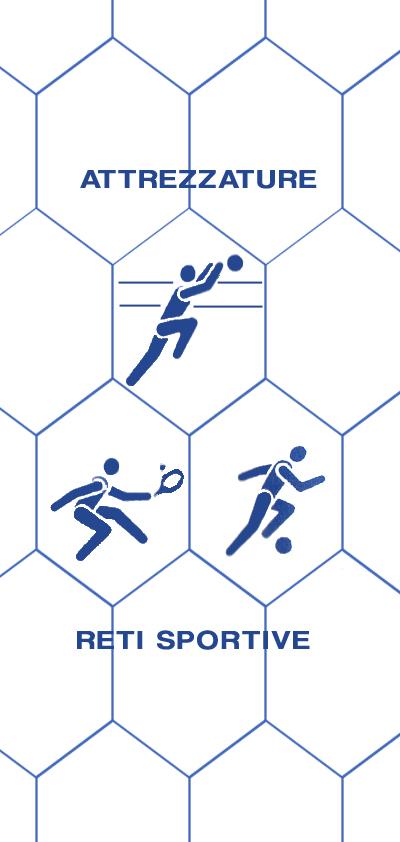 SCHEDA ARTICOLO: R00UccellieraRete in polietilene stabilizzata contro i raggi ultravioletti. Dimensioni della maglia mm 40x40 e spessore del filato mm 2,2. Filato composto da 6 fili intrecciati.COMPOSIZIONE FILATO: titolo 7/032, filato diametro 2,2 mm. Rete in polietilene senza nodo, bordatura perimetrale con corda di mm 6. Possibilità di zavorramento con corda piombata il cui peso al metro lineare è di 200 gr.DURATA MINIMA DELLA RETE: oltre 10 anniCARICO DI ROTTURA: si intende carico di rottura il tiraggio di una maglia da un’estremità all’altra ed è di 99 daN.CARATTERISTICHE TECNICHEMATERIALE: polietilene H.T. stabilizzato contro i raggi UV, idrorepellente.COLORE DISPONIBILE: verde o neroSPESSORE FILATO: 2,2 mmRETE: a maglia quadraMAGLIA: 40x40 mmPESO: 80 g/mqBORDATURA PERIMETRALE: realizzata con treccia in polietilene mm 6.TEMPERATURA DI FUSIONE: 118°TEMPERATURA MINIMA D’USO: - 40°ASSORBIMENTO D’ACQUA 0,01%: idrorepellenteUTILIZZO: ogni rete viene realizzata in lunghezza e larghezza della dimensione richiesta, completa di rinforzo perimetrale con una treccia di mm 6 cucita alla rete. Prodotto adatto per voliere da esterno.  Montaggio di estrema facilità considerando che la rete ha tutto il profilo perimetrale e può essere adattata a qualsiasi ambiente all’aperto. Ogni rete viene utilizzata sia in lunghezza che in larghezza della dimensione richiesta. Completa di rinforzo perimetrale con una treccia da mm 6, di solito di colore verde, cucita alla rete, lasciando negli angoli uno spezzone di corda per facilitare la messa in opera.DESCRIZIONE: La rete per voliere R00 è creata in polietilene H.T., stabilizzato contro i raggi ultravioletti, di colore verde o nero. Ha una maglia quadra  da mm. 40x40 con un filato dallo spessore da 2,2 mm.Per una maggiore durata nel tempo, la rete, viene rinforzata con una bordatura perimetrale in polietilene da 6 mm.È un prodotto adatto per voliere da esterno. Il montaggio è estremamente facile, considerando che la rete ha tutto il profilo perimetrale e può essere adattata a qualsiasi ambiente all’aperto. Confezioniamo reti su misura in base alle vostre esigente.  Su vostra richiesta inviamo anche campioni della rete, a nostre spese.Per maggiori informazioni e/o ulteriori chiarimenti non esitate nel contattarci.